MOHAMED 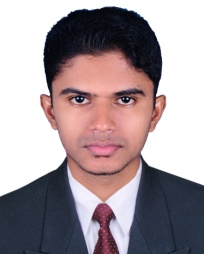 E-mail: MOHAMED.332619@2freemail.com ACCOUNTANT(JOINING DATE :IMMEDIATE)CAREER OBJECTIVES	Seeking a challenging career in the environment that encourage activity and continuous learning, achieve professional and personal growth along with the organization.KEYPROFICIENCIESDynamic and highly motivated professional with a strong background in financial accounting, management accounting and auditingAbility to handle large accounts up to finalizationExcellent in computerized accounting, Excel and other Microsoft suitesExperience with P/L, A/P, AR, GL, pay role and budgetingGood communication and a mature /flexible approach that contribute to effectiveness of the job.Good analysis, presentation and reporting skillsEMPLOYMENT HISTORYFIRE SHIELD INDUTRIES LLC, AJMAN, UAE			                from 05/2016 Accounts ExecutiveJob DescriptionHandling complete accounts job up to finalizationTo deal with daily transactions for the petty cash and ensure that reconciliations are completed on a daily basis.LANGUARD SYSTEMS &IT SECURITIES LLC, ABUDHABI, UAE		     05/2014 to 05/2016Senior Accountant cum Hr, Admin &PurchaseJob Description									 Handling complete accounts job up to finalizationPreparation of financial statement like balance sheet, TB, Income Statement, Cash Flow Statement etc..Preparation of MIS reports like budget, preparation of collection and payment reports etc..Preparation of bank reconciliation statementPayroll administration and WPS processingPreparation of provisions and prepayment schedulesCreditors and debtors reconciliationPurchase order preparation and ensure the materialsSales order preparation and ensure collectionsHR works like visa processing, insurance renewal etc..ASHIYANA FILAMENTS & ROPES, MALAPPURAM, KERALA, INDIA		12/2011 to 03/2014Accountant Job Description.Scrutinizing of supplier invoices and preparing payments.To deal with daily transactions for the petty cash and ensure that reconciliations are completed on a daily basis.Maintaining record management and filing systemMaintenance of  various spread sheets and report uploads under the direction of the board of directorsProvide support to other staff’s where necessary to prepare reports as required by management and for audit purposeASHIYANA FILAMENTS & ROPES, MALAPPURAM, KERALA, INDIA		12/2011 to 03/2014Experience in internal auditingJob Description.Assisting the general manager for his work such as auditing the books of accounts.Review firm’s financial statements and verify that amounts recorded are accurate and complete.Assisting in the preparation of year end accounts for clients.Preparation of financial statements like trading and profit and loss account and balance sheetMaintains accounting records by making copies; filing documentsVerification of vouchersMonitored and recorded company expensesHandled monthly general accounts for various firmsAssist general manager in the department by analyzing financial data collection  Verify the supporting documents of bills, receipts and reconciliation statements Find out any discrepancies within the document and statements and post relevant entries to make the corrections Handled petty cash for various requirements.Maintains accounting databases by entering data into the computer; processing backupsEducationGraduation	:	Bachelor of Commerce (B.Com)University	:	University of Calicut, Kerala, IndiaYear		:	April 2010IT SKILLMS Office	:	An Excellent user of MS Excel, Word, Out Look, PowerPointERP/ Software	:	Tally ERP 9 & PeachtreeOS		:	Windows VALID UAE DRIVING LICENSEExpiry Date.	19-April-2025LanguageEnglish  Hindi  Urdu Malayalam Personal DetailsNationality		:	IndianExpiry Date		:	09/12/2023Date of Birth		:	18/10/1989Marital Status		:	SingleReferences: Upon request